Programma dettagliato dell’eventoSabato 11 agosto 2018 – Circo Massimoin mattinata arrivo a Roma dei giovani dalle varie diocesi italianeDurante la notte trasferimento dal Circo Massimo a Piazza San Pietro con sosta in varie Chiese di Roma per la Notte Bianca.Domenica 12 agosto 2018 – Piazza San PietroLa notte bianca nelle Chiese di Romase non segnalato diversamente, gli appuntamenti si svolgeranno continuativamente da mezzanotte alle sei del mattinoAppuntamenti di spiritualitàAppuntamenti di cultura e arteAppuntamenti di spettacolo e animazione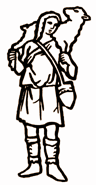 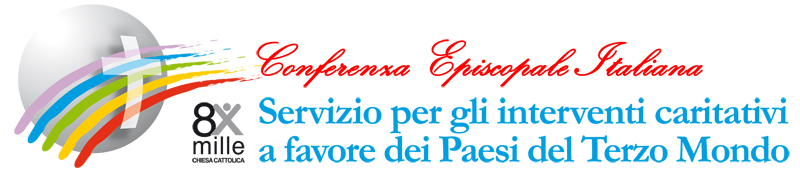 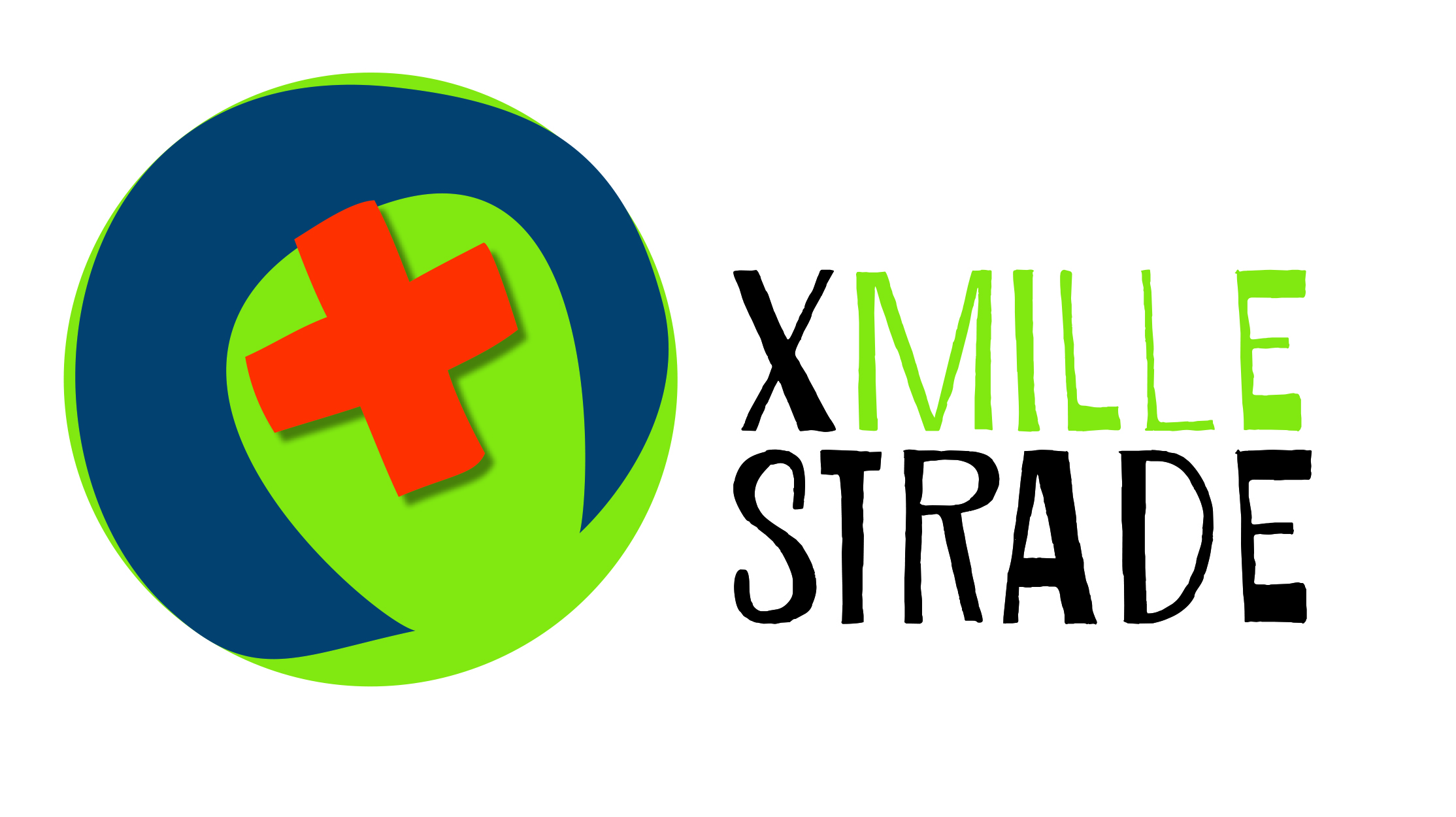 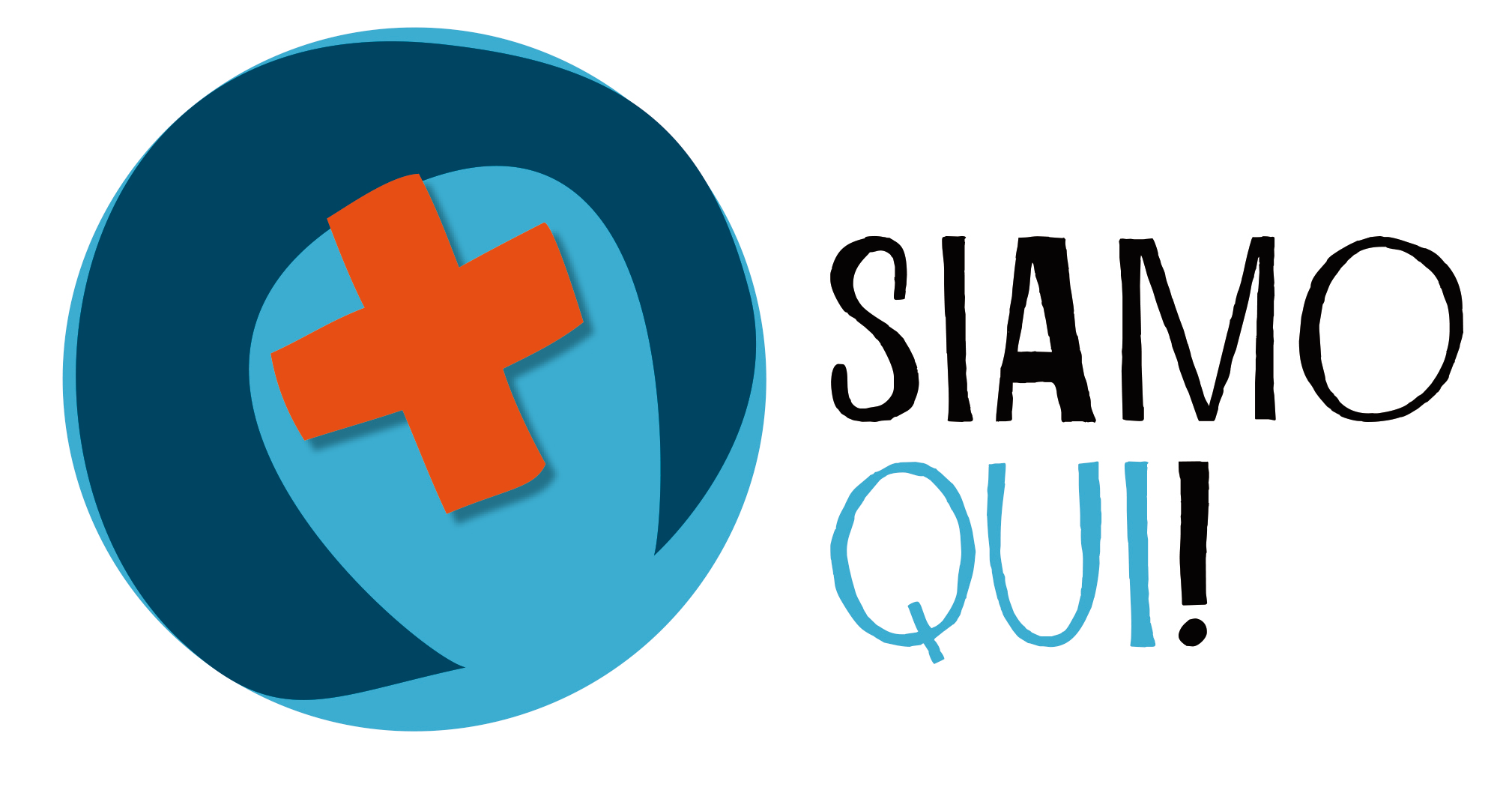 ore 13.30 ore 16.30-17.15 ore 18.30ore 20.30 ore 21.30-23.30apertura dei varchi ed accoglienza al Circo Massimopre-veglia: benvenuto e animazione con Christian Music (The Sun)veglia: arrivo del Santo Padre Francesco                  vari interventi                  canti e preghiere                  intervento del Santo Padre FrancescoSaluto al Santo PadreSerata di festa, testimonianze e musica dedicata ai Cardinali, ai Vescovi e ai giovani presenti con la partecipazione di Banda Rulli Frulli, Mirkoeilcane, Perturbazione, Clementino e Alex Britti. Presenta Andrea Delogu.ore 6.30 ore 9.30 ore 11.15 al termineore 12.30apertura varchiCelebrazione della Santa MessaIngresso di Papa Francesco in Piazza e giro della papamobileSaluto del Cardinale PresidenteMandato del Papa ai giovaniBenedizione della Statua della Madonna di Loreto e del CrocifissoAngelus e benedizionePartenza dei giovani da Roma per le proprie diocesi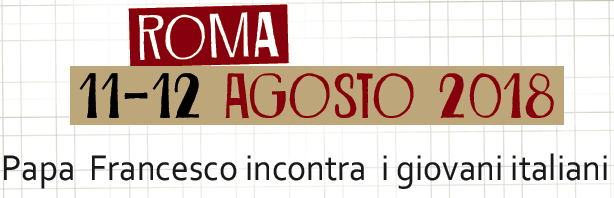 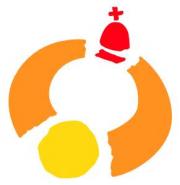 Organizzazione a cura del Servizio Nazionale per la Pastorale giovanile della Conferenza Episcopale ItalianaSanta Maria in VallicellaSan Gregorio al Celio e Sant’Andrea della ValleSan Bartolomeo all’IsolaSanta Maria in TrastevereSanta Maria in CampitelliSan PantaleoSan Giovanni dei FiorentiniSan Salvatore in LauroGesù e MariaAzione Cattolica e Forum degli oratori: preghiera intorno alle figure di santi giovani.Giovani e Riconciliazione: confessioni e adorazione con possibilità di incontro con le Suore di Madre Teresa di CalcuttaComunità di Sant’Egidio: percorso per raccogliere le memorie dei martiri del XX e XXI secolo.Veglia di condivisione animata dai Rover dell’AgesciRinnovamento nello Spirito, veglia di preghieraVeglia mariana animata dal GAMPreghiera con Maria Madre dei giovani animata dal SermigGiovani marchigiani in preghiera davanti alla Madonna di LoretoIncontro di preghiera per gli universitari (FUCI)Santa Pudenziana e Santa Prassede Santa Maria del Popolo, Sant’Agostino e San Luigi dei FrancesiChiesa del Gesù (ore 0:30)Unico percorso storico-artistico tra arte e spiritualità in due chiese paleocristiane di RomaUnico percorso storico-artistico tra arte e spiritualità attraverso le opere di Caravaggio.Incontro-testimonianza su incontro, perdono e giustizia riparativa: vittime del terrorismo ed ex terroristi guidati da padre Guido BertagnaSanta Prisca (ore 0:30)San CrisogonoSanta Maria in Via(ore 0:30)“Don Tonino Bello, sentiero di pace” spettacolo della sand artist Stefania Bruno a cura dell’Ufficio sport turismo e tempo libero della CEIAnimazione di strada a cura dell’AgesciSpettacolo teatrale sulla testimonianza di Annalena Tonelli organizzato dalla Diocesi di Forlì